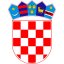 KLASA: 400-04/23-01/13URBROJ:2178-26-02-23-02Sikirevci, 18.rujan 2023Temeljem članka 72. st. 1. Zakona o komunalnom gospodarstvu  („Narodne novine“, broj 68/18, 110/18 i 32/20 – pročišćeni tekst),  članka 30.Statuta Općine Sikirevci(„Službeni vjesnik Brodsko-posavske županije“br.11/21.) Općinsko vijeće Općine Sikirevci na svojoj 15. sjednici održanoj dana 18.rujna 2023.  godine donosi:O D L U K U o usvajanju izvješća o izvršenju Programa
održavanja objekata komunalne infrastrukture za vremensko razdoblje od 01.01.2023. – 30.06. 2023. godinuČlanak 1.	Ovim Programom određuje se održavanje objekata i uređaja komunalne infrastrukture na području Općine Sikirevci za 2023. godinu za:Održavanje nerazvrstanih cestaOdržavanje javnih prometnih površina na kojima nije dopušten promet motornih vozilimaOdržavanje građevina javne odvodnje oborinskih vodaOdržavanje javnih zelenih površinaOdržavanje građevina, uređaja i predmeta javne namjeneOdržavanje groblja i krematorija na grobljima Održavanje čistoće javnih površinaOdržavanje javne rasvjeteProgramom iz stavka 1. ovog članka utvrđuje se opis i opseg poslova održavanja komunalne infrastrukture s procjenom pojedinih troškova po djelatnostima te iskaz financijskih sredstava potrebnih za ostvarivanje programa, s naznakom izvora financiranja.Članak 2.U prvom polugodištu 2023. godini izvršenje Programa održavanja komunalne infrastrukture iz članka 1. ove Odluke na području Općine Sikirevci izvršeno je kako slijedi:Održavanje nerazvrstanih cestaPodrazumijeva skup mjera i radnji koje se obavljaju tijekom cijele godine sa svrhom održavanja prohodnosti, tehničke ispravnosti, urednosti ceste i osiguravanja sigurnosti ceste i cestovnih objekata.Održavanje javnih prometnih površina na kojima nije dopušten promet motornih vozilaPod održavanjem javnih površina na kojima nije dopušten promet motornih vozila podrazumijeva se održavanje i popravci tih površina kojima se osigurava njihova funkcionalna ispravnost.Održavanje građevina javne odvodnje oborinskih vodaPodrazumijeva se upravljanje i održavanje građevina koje služe prihvatu, odvodnji i ispuštanju oborinskih voda iz građevina i površina javne namjene osim građevina u vlasništvu javnih isporučitelja vodnih usluga.Održavanje javnih zelenih površinaKošenje, obrezivanje i sakupljanje biološkog otpada s javnih zelenih površina, obnova, održavanje i njega drveća, ukrasnog grmlja i drugog bilja, popločenih i nasipanih površina u parkovima, fitosanitarna zaštita bilja i biljnog materijala.Održavanje građevina, uređaja i predmeta javne namjenePodrazumijeva se održavanje, popravci, čišćenje tih građevina, uređaja i predmeta.Održavanje groblja i krematorija na grobljimaOdržavanje prostora i zgrada za obavljanje ispraćaja i ukopa pokojnika te uređivanje putova, zelenih i drugih površina unutar groblja.Održavanje čistoće javnih površinaPodrazumijeva se čišćenje površina javne namjene, osim javnih cesta, koje obuhvaća ručno i strojno čišćenje i pranje javnih površina od otpada, snijega i leda kao i postavljanje i čišćenje košarica za otpatke.Održavanje javne rasvjeteUpravljanje i održavanje instalacija javne rasvjete, uključujući podmirenje troškova električne energije za rasvjetljavanje površina javne namjene.Članak 3.Planirani izvori sredstava za ostvarenje održavanje komunalne infrastrukture su od:Članak 4.Ova Odluka o usvajanju izvješće o izvršenju Program održavanja komunalne infrastrukture sukladna je izvršenju  Proračuna Općine Sikirevci  za vremensko razdoblje od 01.01.-30.06.2023. god. , te  stupa na snagu osmog dana od dana  objave u „Službenom glasniku Općine Sikirevci“ te na službenim stranicama Općine Sikirevci www.sikirevci.hr.OPĆINSKO VIJEĆE OPĆINE SIKIREVCIZamjenica predsjednik Općinskog vijećaOpćine Sikirevci:Marijana Živić,v.r.REDNI BROJ I OPISEUR PLAN PRORAČUNA ZA 2023. GODINUOSTVARENJE 30.6.2023INDEKS 3/2R140 PRIČUVAIzvor: 43 Ostali prihodi za posebne namjene700,000,000,00%R131 USLUGE ODRŽAVANJA NERAZVRSTANIH CESTA I POLJSKIH PUTOVA - NASIPAVANJE TUCANIKOMIzvor: 43 Ostali prihodi za posebne namjene39.800,003.033,987,62%UKUPNO: 40.500,003.033,987,49%REDNI BROJ I OPISR128 MATERIJAL I DIJELOVI ZA TEKUĆE I INVESTICIJSKO ODRŽAVANJE STROJEVA I UREĐAJA TE PRIJEVOZNIH SREDSTAVAIzvor: 11 Izvorni općinski prihodi1.300,001.733,82133,37%UKUPNO: 1.300,001.733,82133,37%REDNI BROJ I OPISR142 NAKNADA ZA SLIVNU VODNU NAKNADU, KOMUNALNI DOPRINOSIzvor: 43 Ostali prihodi za posebne namjene8.000,001.073,2813,42%R141 ODRŽAVANJE KANALA OBORINSKE VODE I SUSTAV ODVODNJEIzvor: 43 Ostali prihodi za posebne namjene1.300,000,000,00%R244 PRIKLJUČAK NA VODOVODNU MREŽUIzvor: 11 Izvorni općinski prihodi6.600,000,000,00%R103 ZACJEVLJIVANJE GL.KANALA JELAS ISPRED OPĆINSKE ZGRADE U SIKIREVCIMAIzvor: 52 Kapitalne pomoći33.200,000,000,00%UKUPNO: 49.100,001.073,282,19%REDNI BROJ I OPISR126 DOPRINOSI NA PLAĆEIzvor: 51 Tekuće pomoći2.700,00231,008,56%R138 HORTIKULURALNO UREĐENJE ZA OBA NASELJAIzvor: 43 Ostali prihodi za posebne namjene10.000,002.961,1129,61%R129 MATERIJAL I DIJELOVI ZA TEKUĆE I INVESTICIJSKO ODRŽAVANJE PARKOVA, DJEČJIH IGRALIŠTA, I SL.Izvor: 11 Izvorni općinski prihodi2.700,00165,006,11%R147 NABAVA KOMUNALNE OPREMEIzvor: 11 Izvorni općinski prihodi2.000,000,000,00%R125 PLAĆE - JAVNI RADOVIIzvor: 51 Tekuće pomoći10.600,002.920,0027,55%R130 SLUŽBENA, RADNA I ZAŠTITNA ODJEĆA I OBUĆAIzvor: 11 Izvorni općinski prihodi700,000,000,00%R139 UGOVORI O DJELU - KOMUNALNI RADNICI POVREMENIIzvor: 11 Izvorni općinski prihodi13.300,003.457,2925,99%R134 USLUGE KRČANJA RASLINJA I TRNJA - OBA NASELJAIzvor: 43 Ostali prihodi za posebne namjene19.900,008.660,1443,52%R132 USLUGE ODRŽAVANJA I KOŠENJA  JAVNIH POVRŠINA I PARKOVA  SIKIREVCI I JARUGEIzvor: 43 Ostali prihodi za posebne namjene46.500,0029.976,4064,47%R127 UTROŠAK GORIVA ZA SSTROJEVE, UREĐAJE I TRAKTORIzvor: 43 Ostali prihodi za posebne namjene700,000,000,00%UKUPNO: 109.100,0048.370,9444,34%REDNI BROJ I OPISR094 AGLOMERACIJA SIKIREVCI-JARUGE (BROD 3) PROJEKT KANALIZACIJAIzvor: 11 Izvorni općinski prihodi2.700,000,000,00%R242 DODATNA ULAGANJA U OBJEKT DVD SIKIREVCIIzvor: 11 Izvorni općinski prihodi10.600,000,000,00%R144 KAPITALNE DONACIJE SIKIREVČANKI PO ODLUCI OPĆINSKOG VIJEĆAIzvor: 11 Izvorni općinski prihodi19.900,000,000,00%R077 MATERIJAL I DIJELOVI ZA TEKUĆE I INVESTICIJSKO ODRŽAVANJE OBJEKATA U VL. OPĆINEIzvor: 11 Izvorni općinski prihodi5.300,00840,2315,85%R149 NABAVA KOMBI VOZILA 8+1Izvor: 11 Izvorni općinski prihodi17.300,000,000,00%R145 NABAVA STROJEVA I UREĐAJA ZA KOMUNALNE POTREBEIzvor: 11 Izvorni općinski prihodi1.300,000,000,00%R098 OPREMA ZA GRIJANJE I HLAĐENJE ZA OBJEKTE U VL. OPĆINEIzvor: 11 Izvorni općinski prihodi700,000,000,00%R249 OSTALA OPREMA ZA POTREBE OBJEKATA U VL.OPĆINEIzvor: 11 Izvorni općinski prihodi1.300,000,000,00%R256 PROJEKTNA DOKUMENATCIJA ZA REK.LOVAČKE KUĆE SIKIREVCIIzvor: 11 Izvorni općinski prihodi6.600,005.750,0087,12%R097 UREDSKI NAMJEŠTAJ ZGRADA OPĆINEIzvor: 11 Izvorni općinski prihodi3.300,001.625,0049,24%R133 USLUGE IZVOĐENJA MANJIH GRAĐEVINSKIH RADOVAIzvor: 43 Ostali prihodi za posebne namjene13.300,001.034,807,78%R078 USLUGE TEKUĆEG I INVESTICIJSKOG ODRŽAVANJA OBJEKATA U VL. OPĆINEIzvor: 11 Izvorni općinski prihodi2.000,00704,4935,22%UKUPNO: 84.300,009.954,5211,81%REDNI BROJ I OPISR158 RASHODI PROTOKOLA NA SPOMEN OBILJEŽJIMA POGINULIM HRVATSKIM BRANITELJIMAIzvor: 11 Izvorni općinski prihodi300,000,000,00%R156 TEKUĆE ODRŽAVANJE MJESNIH GROBLJA - KOŠENJE GROBLJAIzvor: 43 Ostali prihodi za posebne namjene10.600,006.876,1564,87%R157 USLUGE ODRŽAVANJA SAKRALNIH OBJEKATA NA MJESNIM GROBLJIMA OPĆINEIzvor: 43 Ostali prihodi za posebne namjene2.000,000,000,00%UKUPNO: 12.900,006.876,1553,30%REDNI BROJ I OPISR163 DERATIZACIJA I DEZINSEKCIJA I STRUČNI NADZORIzvor: 11 Izvorni općinski prihodi14.600,0010.318,7570,68%R162 DIMNJAČARSKE I EKOLOŠKE USLUGEIzvor: 43 Ostali prihodi za posebne namjene300,000,000,00%R161 NAKNADA ZA ODVOZ SMEĆA, KAZNE POTICANJE SMANJENJE OTPADA FZZOIzvor: 11 Izvorni općinski prihodi8.000,001.572,5719,66%R164 RASHODI VEZANO ZA ZBRINJAVANJE ŽIVOTINJA (PSI LUTALICE)Izvor: 43 Ostali prihodi za posebne namjene300,000,000,00%R221 SANACIJA DIVLJE DEPONIJEIzvor: 52 Kapitalne pomoći81.000,0083.922,11103,61%R136 USLUGE ODRŽAVANJA ZIMSKE SLUŽBEIzvor: 43 Ostali prihodi za posebne namjene6.600,000,000,00%R160 USLUGE ODVOZA KLAONIČKOG OTPADAIzvor: 11 Izvorni općinski prihodi10.000,003.163,0531,63%R137 USLUGE RADA STROJEMIzvor: 43 Ostali prihodi za posebne namjene10.600,002.281,2521,52%UKUPNO: 131.400,00101.257,7377,06%REDNI BROJ I OPISR154 USLUGE TEKUĆEG ODRŽAVANJA JAVNE RASVJETE ZA OBA NASELJAIzvor: 43 Ostali prihodi za posebne namjene4.000,002.768,0569,20%R153 UTROŠAK OPSKRBA JAVNA RASVJETA SIKIREVCIIzvor: 43 Ostali prihodi za posebne namjene11.300,004.830,8242,75%UKUPNO: 15.300,007.598,8749,67%OZNAKA I NAZIV IZVORA11 Izvorni općinski prihodi130.500,0029.330,2022,48%43 Ostali prihodi za posebne namjene185.900,0063.495,9834,16%51 Tekuće pomoći13.300,003.151,0023,69%52 Kapitalne pomoći114.200,0083.922,1173,49%UKUPNO: 443.900,00179.899,2940,53%